		Levers: How They Work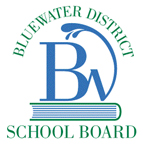 IntroductionYou are using a lever when you swing a baseball bat or use a shovel;Lever is a rigid bar that pivots at a point called a fulcrum;Can multiply a small force (input effort) into a larger force (output load).Types of LeversFound in all sorts of tools and in complex machines such as cranes and robots;Three types of levers: class 1, class 2, and class 3;Classification is based on the relative positions of the effort, fulcrum, and load.Class 1 LeverFulcrum is between the load force and the effort force;Example is a screwdriver being used to pry off the lid of a paint can.Class 2 LeverThe fulcrum is at one end and the load force acts between the effort and the fulcrum;Example is a wheelbarrow.Class 3 LeverAlways makes things harder to lift or move instead of easier;Fulcrum is at one end and the effort force is exerted between the fulcrum and the load force;Example is a fishing rod.Mechanical AdvantageWhen designing machines it is helpful to know what benefit one mechanism provides to another;Mechanical advantage is the number of times by which a machine can increase or decrease the effort force;MA = Load Force (N) / Effort Force (N)Mechanical Advantage and LeversMA = Length of load force / Length of load arm;E.g., MA = 80N ÷ 4NMA = 20Velocity RatioVR = distance effort force moves ÷ distance load force moves;For class 3 levers, the velocity ratio is always less than 1, but class 1 and 2 levers, the velocity ratio is larger than 1.ConclusionMany machines and other devices use a combination of levers called a linkage to transmit force and motion;Linkage is two or more levers connected together;The choice of where each fulcrum is placed affects the movement of the connecting levers.